ТЕРРИТОРИАЛЬНАЯ ИЗБИРАТЕЛЬНАЯ КОМИССИЯ
ГОРОДА УССУРИЙСКА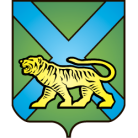 РЕШЕНИЕг. Уссурийск
Об освобождении М.В. Сериковойот обязанностей секретаряи сложении полномочий члена участковойизбирательной комиссиис правом решающего голосаизбирательного участка № 2861Рассмотрев поступившее в письменной форме заявление секретаря участковой избирательной комиссии избирательного участка № 2861 Сериковой Марины Валериевны, в соответствии с пунктом «а» части 6 статьи 29 Федерального закона «Об основных гарантиях избирательных прав и права на участие в референдуме граждан Российской Федерации», пунктом «1» части 6 статьи 32 Избирательного кодекса Приморского края территориальная избирательная комиссия города УссурийскаРЕШИЛА:Освободить Серикову Марину Валериевну от обязанностей секретаря и члена участковой избирательной комиссии с правом решающего голоса избирательного участка № 2861 до истечения срока полномочий.2. Направить настоящее решение в участковую избирательную комиссию избирательного участка № 2861 для сведения.3. Разместить настоящее решение на официальном сайте администрации Уссурийского городского округа в разделе «Территориальная избирательная комиссия города Уссурийска» в информационно-телекоммуникационной сети «Интернет».Председатель комиссии						   О.М. МихайловаСекретарь комиссии					     	                 С.В. Хамайко19 февраля 2018 года                         № 66/509